Filmkveld – familieLegenden om Narnia – Løven, heksa og klesskapet introduksjonsark til lederen (se også ark til utdeling).Om filmen   Legenden om Narnia - Løven, heksa og klesskapet er et godt eksempel på en film som gir et helhetlig bibelsk bilde. Filmen er basert på den andre boken i fantasyserien på sju bøker skrevet av C.S. Lewis. Filmen er regissert av Andrew Adamson (Shrek, Shrek 2), og ble den tredje mest suksessrike filmen i verden i 2005, samt den mestselgende på DVD året etter. Adamson laget filmen basert på hva han husket av boken, derfor finner man en del variasjon fra boken til filmen. Der Lewis overlot mye til leserens fantasi, har filmen lagt til forklaringer, detaljer og hendelser for å skape en sammenhengende filmfortelling. 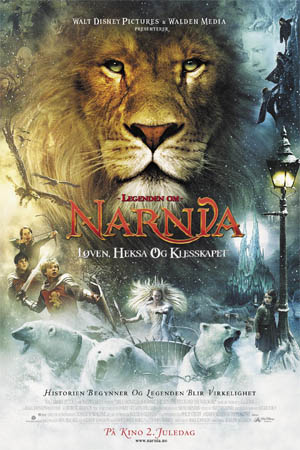 Vi møter her de fire søsknene Pevensie; Lucy, Edmund, Susan og Peter. Handlingen foregår under andre verdenskrig, og barna evakueres fra London til en eldre professor som bor i et hus på landet. En dag de leker gjemsel oppdager 8-åringen Lucy et klesskap som viser seg å lede inn til den parallelle verdenen Narnia. Her møter hun – og etter hvert de andre tre barna - et snøkledt landskap der det alltid er vinter men aldri blir jul, og der Heksa Hvit regjerer. Narnia kan bare reddes av de fire barna i samarbeid med løven Aslan, som er Narnias rettmessige konge, men som innbyggerne bare kjenner gjennom fortellinger og profetier om ham.  Lewis hadde selv barn boende i sitt hjem under krigen. Det, samt et bilde han i sin ungdom hadde sett for sitt indre av en faun med paraply og pakker i et snødekket landskap, gav inspirasjonen til de sju bøkene om Narnia. C.S. Lewis sier selv at historien ikke er en planlagt allegori, men en ”tenk om”- fortelling. Tenk om Guds sønn hadde kommet som en løve til en verden med snakkende dyr? Hvordan ville da pasjonshistorien vært? Skap atmosfære i lokaletVed å la filmplakaten til Legenden om Narnia – Løven, heksa og klesskapet møte deltakerne fra lerretet når de kommer inn, er fokus umiddelbart satt for kvelden. Ha gjerne snacks og deltakerark tilgjengelig fra starten. Bruk ellers kreativiteten for å skape mer av «den rette stemningen». Man kan eks. spille på snøtemaet fra filmen, med snøkrystaller, dronningkrone, Faune-kakao og beverkake. Velkomst og introduksjonSi kort hva som er tanken med denne filmkvelden. Ta gjerne utgangspunkt i «havmetaforen» (se ark til utdeling), og vektlegg at alle filmer vil noe mer enn «bare» å underholde oss. I respekt for filmkunsten er det viktig å møte alle filmer med både «hode og hjerte» og bygge en bro fra filmens fortelling til Bibelens fortelling. Hva kan bekreftes i filmfortellingen – og hva må eventuelt utfordres fra et bibelsk perspektiv?Si også noe om at Legenden om Narnia – Løven, heksa og klesskapet jo er tydelig preget av forfatterens kristne tro, og at det derfor er mange sentrale bibelske tema å gripe fatt i som er aktuelle for hele familien. Stikkord som tro, egenrådighet, offer og frelse er lurt å ha i bakhodet mens en ser filmen. Fortell hvor lenge dere skal holde på, og hvordan dere skal oppsummere kvelden. Si deretter kort noe om handlingen, der du relaterer til utdelt ark. Snurr filmVi anbefaler å vise filmen i sin helhet først, og eventuelt vise noen av scenene igjen etterpå som en del av samtalen. Husk å notere tidspunkt underveis hvis du vil spille noen scener om igjen.Samtal om filmenBegynn gjerne samtalen med å understreke at det er mange måter å samtale om en film på, og at poenget her er å gripe fatt i noen av de bibelske temaene som filmen tar opp.  Merk: Hvis dere er mange, kan det være en fordel å dele inn i grupper. Ta uansett en oppsummering i fellesskap. Hvis dere ikke har tid til å gå gjennom alle svarene fra alle gruppene, kan hver gruppe presentere ett spørsmål hver. En annen løsning er å la hver gruppe fortelle hvilket spørsmål de syntes var mest interessant, og hva de tenkte rundt dette.(Til noen av spørsmålene er det gitt tips til deg som leder, i parentes.)1. Hva likte du best ved filmen – og hvorfor? (Viktig at flest mulig – i alle aldre – får sette ord på sine følelser etter å ha sett filmen.)2 Hvordan vil du beskrive de fire barna? Hvem kjenner du deg mest igjen i – på godt og vondt? (Sml. for eksempel følgende beskrivelser av barna: fredsmekleren, trøbbelmakeren, den sensitive, den nysgjerrige. Når det gjelder gjenkjennelse, kan det her åpne opp for ærlige samtaler om egne styrker og svakheter.)3. Edmund skiller seg særlig ut blant barna. Hvorfor vil han bli venn med Heksa Hvit og hva skjer når han kommer til slottet hennes? (Fortellingen om Edmund og Heksa Hvit er gjenkjennelig og sier mye om hvor lett vi faller for fristelser og dermed hvilke alvorlige følger dette kan få for oss selv og andre.)4. Hvilken rolle har Aslan i landet Narnia? Hvorfor tror du at Aslan er en løve? (Aslan var Narnias skaper og den rettmessige kongen. Løven omtales ofte som dyrenes konge (sml. Lion King!), samtidig som Jesus beskrives som løven av Juda, se Åp. 5,5.)5. Hvordan ligner Aslans død på Jesu død? Hva måtte til for at Edmund skulle bli virkelig fri? (Se eks. Mark. 15-16 og Rom. 5, 6-11. Aslan dør jo ikke på et kors, men hans død er en stedfortredende død som oppfyller «loven» og som gir grunnlag for tilgivelse og frihet. Edmund var en forræder, og likevel valgte Aslan å dø for han. Men det var først etter et møte med den oppståtte Aslan at Edmund ble forandret.) Avslutning Fortell gjerne mot slutten av samtalen kort hva du selv mener var viktigst / mest sentralt/ interessant ved filmen. Avslutt gjerne med å knytte tilbake til innledningen av filmkvelden: (a) Film er mer enn underholdning, noe som Legenden om Narnia - Løven, heksa og klesskapet tydelig har illustrert. (b) Gjennom fortellingen om hvordan Aslan møtte de fire barna i Narnia, ønsket C S Lewis også at vi skulle lære mer om hvordan Jesus møter oss i vår egen verden – enten vi er barn, unge eller voksne.©Damaris Norge 2015